Table 2: Microphotographs and measured stoichiometry for (CuInSe2)1-x (TaSe)x alloys with x = 0.1, 0.2, 0.3, 0.4 and 0.5. In red the nominal stoichiometry.MicrophotographsNominal Composition Cu at%Inat%Seat%Taat%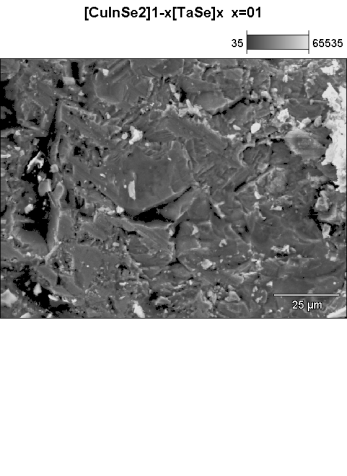 x = 0.1 23.723.750.02.6Exp. 122.717.758.80.8Exp. 221.718.159.40.8Exp. 322.118.458.31.2Exp. 421.116.760.41.7Exp. 521.917.859.21.2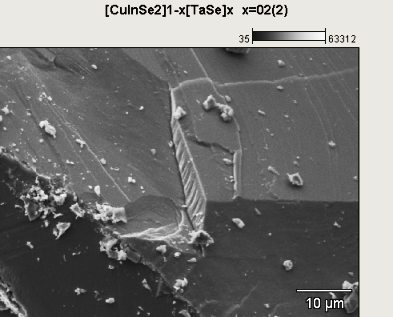 X = 0.222.222.250.05.6Exp. 120.218.159.12.5Exp. 216.413.561.19.0Exp. 316.412.562.19.0Exp. 420.116.160.73.1Exp. 520.217.159.92.8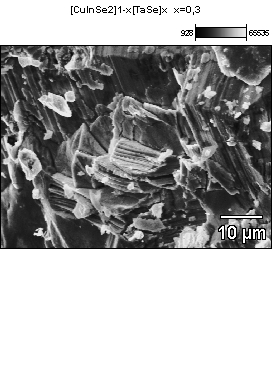 X = 0.320.620.650.08.8Exp. 116.812.560.210.5Exp. 214.811.961.012.3Exp. 322.315.653.28.7Exp. 428.717.355.66.4Exp. 520.714.457.59.5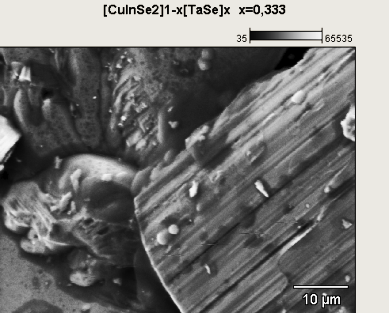 X = 0.418.818.850.012.5Exp. 112.519.554.612.5Exp. 216.818.657.37.3Exp. 317.320.157.65.0Exp. 418.821.158.02.1Exp. 516.719.856.96.7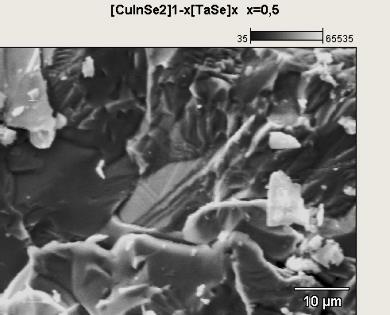 X = 0.516.716.750.016.7Exp. 111.83.665.619.1Exp. 218.814.359.07.9Exp. 321.313.261.34.3Exp. 422.316.059.72.1Exp. 520.814.560.14.6